ПРАВИТЕЛЬСТВО СВЕРДЛОВСКОЙ ОБЛАСТИПОСТАНОВЛЕНИЕот 26 июня 2012 г. N 688-ППО ПОРЯДКЕ НАЗНАЧЕНИЯ И ВЫПЛАТЫ КОМПЕНСАЦИЙ РАСХОДОВНА ОПЛАТУ ЖИЛОГО ПОМЕЩЕНИЯ И КОММУНАЛЬНЫХ УСЛУГ ОТДЕЛЬНЫМКАТЕГОРИЯМ ГРАЖДАН, ОКАЗАНИЕ МЕР СОЦИАЛЬНОЙ ПОДДЕРЖКИКОТОРЫМ ОТНОСИТСЯ К ВЕДЕНИЮ РОССИЙСКОЙ ФЕДЕРАЦИИВ соответствии с Федеральными законами от 15 мая 1991 года N 1244-1 "О социальной защите граждан, подвергшихся воздействию радиации вследствие катастрофы на Чернобыльской АЭС", от 12 января 1995 года N 5-ФЗ "О ветеранах", от 24 ноября 1995 года N 181-ФЗ "О социальной защите инвалидов в Российской Федерации", от 26 ноября 1998 года N 175-ФЗ "О социальной защите граждан Российской Федерации, подвергшихся воздействию радиации вследствие аварии в 1957 году на производственном объединении "Маяк" и сбросов радиоактивных отходов в реку Теча", от 10 января 2002 года N 2-ФЗ "О социальных гарантиях гражданам, подвергшимся радиационному воздействию вследствие ядерных испытаний на Семипалатинском полигоне", Постановлением Верховного Совета Российской Федерации от 27.12.1991 N 2123-1 "О распространении действия Закона РСФСР "О социальной защите граждан, подвергшихся воздействию радиации вследствие катастрофы на Чернобыльской АЭС" на граждан из подразделений особого риска", Законом Свердловской области от 9 октября 2009 года N 79-ОЗ "О наделении органов местного самоуправления муниципальных образований, расположенных на территории Свердловской области, государственным полномочием Российской Федерации по предоставлению мер социальной поддержки по оплате жилого помещения и коммунальных услуг" Правительство Свердловской области постановляет:1. Утвердить Порядок назначения и выплаты компенсаций расходов на оплату жилого помещения и коммунальных услуг отдельным категориям граждан, оказание мер социальной поддержки которым относится к ведению Российской Федерации (прилагается).2. Признать утратившим силу Постановление Правительства Свердловской области от 29.10.2009 N 1557-ПП "О порядке рассмотрения заявлений о частичной компенсации расходов на оплату жилого помещения и коммунальных услуг и выплаты этих компенсаций отдельным категориям граждан, оказание мер социальной поддержки которым относится к ведению Российской Федерации" ("Областная газета", 2009, 7 ноября, N 334-335) с изменениями, внесенными Постановлениями Правительства Свердловской области от 20.11.2009 N 1680-ПП ("Областная газета", 2009, 28 ноября, N 364-365), от 23.06.2010 N 946-ПП ("Областная газета", 2010, 30 июня, N 229-230), от 25.01.2011 N 32-ПП ("Областная газета", 2011, 1 февраля, N 27-28), от 07.10.2011 N 1340-ПП ("Областная газета", 2011, 14 октября, N 375-376).3. Контроль за исполнением настоящего Постановления возложить на Заместителя Губернатора Свердловской области П.В. Крекова.(в ред. Постановлений Правительства Свердловской области от 23.03.2017 N 175-ПП, от 28.06.2019 N 403-ПП)4. Настоящее Постановление опубликовать в "Областной газете".Председатель ПравительстваСвердловской областиД.В.ПАСЛЕРУтвержденПостановлением ПравительстваСвердловской областиот 26 июня 2012 г. N 688-ПППОРЯДОКНАЗНАЧЕНИЯ И ВЫПЛАТЫ КОМПЕНСАЦИЙ РАСХОДОВ НА ОПЛАТУЖИЛОГО ПОМЕЩЕНИЯ И КОММУНАЛЬНЫХ УСЛУГ ОТДЕЛЬНЫМ КАТЕГОРИЯМГРАЖДАН, ОКАЗАНИЕ МЕР СОЦИАЛЬНОЙ ПОДДЕРЖКИ КОТОРЫМОТНОСИТСЯ К ВЕДЕНИЮ РОССИЙСКОЙ ФЕДЕРАЦИИГлава 1. ОБЩИЕ ПОЛОЖЕНИЯ1. Настоящий Порядок устанавливает механизм назначения и выплаты компенсации расходов на оплату жилого помещения и коммунальных услуг, порядок исчисления и перерасчета размера компенсации расходов, а также случаи и порядок прекращения выплаты компенсации расходов отдельным категориям граждан, проживающих на территории Свердловской области, имеющих право на предоставление мер социальной поддержки по оплате жилого помещения и коммунальных услуг в соответствии с Законом Российской Федерации от 15 мая 1991 года N 1244-1 "О социальной защите граждан, подвергшихся воздействию радиации вследствие катастрофы на Чернобыльской АЭС", Федеральными законами от 12 января 1995 года N 5-ФЗ "О ветеранах", от 24 ноября 1995 года N 181-ФЗ "О социальной защите инвалидов в Российской Федерации", от 26 ноября 1998 года N 175-ФЗ "О социальной защите граждан Российской Федерации, подвергшихся воздействию радиации вследствие аварии в 1957 году на производственном объединении "Маяк" и сбросов радиоактивных отходов в реку Теча", от 10 января 2002 года N 2-ФЗ "О социальных гарантиях гражданам, подвергшимся радиационному воздействию вследствие ядерных испытаний на Семипалатинском полигоне", Постановлением Верховного Совета Российской Федерации от 27.12.1991 N 2123-1 "О распространении действия Закона РСФСР "О социальной защите граждан, подвергшихся воздействию радиации вследствие катастрофы на Чернобыльской АЭС" на граждан из подразделения особого риска", устанавливающими меру социальной поддержки по компенсации расходов на оплату жилого помещения и коммунальных услуг для отдельных категорий граждан.(в ред. Постановлений Правительства Свердловской области от 12.10.2017 N 733-ПП, от 27.11.2020 N 875-ПП)2. Компенсация расходов на оплату жилого помещения и коммунальных услуг является формой предоставления меры социальной поддержки по компенсации расходов на оплату жилого помещения и коммунальных услуг (далее - компенсация расходов) в соответствии с федеральными законами, указанными в пункте 1 настоящего Порядка.(часть первая в ред. Постановления Правительства Свердловской области от 12.10.2017 N 733-ПП)При наличии в семье нескольких лиц, имеющих право на меру социальной поддержки по компенсации расходов на оплату жилого помещения и коммунальных услуг, компенсация расходов по их общему заявлению может быть предоставлена одному из них, непосредственно осуществляющему оплату жилого помещения и коммунальных услуг.(в ред. Постановления Правительства Свердловской области от 27.11.2020 N 875-ПП)3. Компенсация расходов предоставляется на одно жилое помещение по месту жительства либо пребывания на территории Свердловской области по выбору лица, имеющего право на меру социальной поддержки по компенсации расходов на оплату жилого помещения и коммунальных услуг.(в ред. Постановления Правительства Свердловской области от 27.11.2020 N 875-ПП)Предоставление компенсации расходов по месту пребывания производится при условии неполучения компенсации расходов по месту жительства.Предоставление компенсации расходов по месту жительства производится при условии неполучения компенсации расходов по месту пребывания.(часть третья введена Постановлением Правительства Свердловской области от 27.11.2020 N 875-ПП)4. В соответствии с Жилищным кодексом Российской Федерации компенсация расходов не предоставляется гражданам при наличии у них подтвержденной вступившим в законную силу судебным актом непогашенной задолженности по оплате жилого помещения и коммунальных услуг, которая образовалась за период не более чем три последних года.(п. 4 в ред. Постановления Правительства Свердловской области от 16.12.2021 N 922-ПП)Глава 2. КАТЕГОРИИ ГРАЖДАН,ИМЕЮЩИХ ПРАВО НА КОМПЕНСАЦИЮ РАСХОДОВ5. Компенсация расходов предоставляется следующим категориям граждан:(в ред. Постановления Правительства Свердловской области от 27.11.2020 N 875-ПП)1) в соответствии со статьями 14, 15, 16, 18, 21 Федерального закона от 12 января 1995 года N 5-ФЗ "О ветеранах":инвалидам Великой Отечественной войны и инвалидам боевых действий;военнослужащим и лицам рядового и начальствующего состава органов внутренних дел, войск национальной гвардии, Государственной противопожарной службы, учреждений и органов уголовно-исполнительной системы, органов принудительного исполнения Российской Федерации, ставшим инвалидами вследствие ранения, контузии или увечья, полученных при исполнении обязанностей военной службы (служебных обязанностей);(в ред. Постановлений Правительства Свердловской области от 25.10.2018 N 734-ПП, от 02.04.2020 N 212-ПП)участникам Великой Отечественной войны из числа лиц, указанных в подпунктах "а" - "ж" и "и" подпункта 1 пункта 1 статьи 2 Федерального закона от 12 января 1995 года N 5-ФЗ "О ветеранах";военнослужащим, в том числе уволенным в запас (отставку), проходившим военную службу в воинских частях, учреждениях, военно-учебных заведениях, не входивших в состав действующей армии, в период с 22 июня 1941 года по 3 сентября 1945 года не менее 6 месяцев; военнослужащим, награжденным орденами или медалями СССР за службу в указанный период, ставшим инвалидами вследствие общего заболевания, трудового увечья или других причин (кроме лиц, инвалидность которых наступила вследствие их противоправных действий);ветеранам боевых действий из числа категорий, указанных в подпунктах 1 - 4 и 8 пункта 1 статьи 3 Федерального закона от 12 января 1995 года N 5-ФЗ "О ветеранах";(в ред. Постановлений Правительства Свердловской области от 14.11.2019 N 799-ПП, от 11.08.2022 N 547-ПП)гражданам, признанным инвалидами вследствие общего заболевания, трудового увечья и других причин (кроме граждан, инвалидность которых наступила вследствие их противоправных действий), из числа лиц, награжденных знаком "Жителю блокадного Ленинграда", и лиц, награжденных знаком "Житель осажденного Севастополя";(в ред. Постановления Правительства Свердловской области от 16.09.2021 N 607-ПП)членам семей погибших (умерших) инвалидов войны, участников Великой Отечественной войны и ветеранов боевых действий;членам семей военнослужащих, лиц рядового и начальствующего состава органов внутренних дел, войск национальной гвардии, Государственной противопожарной службы, учреждений и органов уголовно-исполнительной системы, органов принудительного исполнения Российской Федерации и органов государственной безопасности, погибших при исполнении обязанностей военной службы (служебных обязанностей);(в ред. Постановлений Правительства Свердловской области от 25.10.2018 N 734-ПП, от 02.04.2020 N 212-ПП)2) в соответствии со статьей 17 Федерального закона от 24 ноября 1995 года N 181-ФЗ "О социальной защите инвалидов в Российской Федерации":инвалидам, в том числе ВИЧ-инфицированным - несовершеннолетним в возрасте до 18 лет;семьям, имеющим детей-инвалидов;3) в соответствии с Законом Российской Федерации от 15 мая 1991 года N 1244-1 "О социальной защите граждан, подвергшихся воздействию радиации вследствие катастрофы на Чернобыльской АЭС":гражданам, указанным в пунктах 1, 2, 3, 6 (из числа эвакуированных, в том числе выехавших добровольно в 1986 году из зоны отчуждения, включая детей, в том числе детей, которые в момент эвакуации находились в состоянии внутриутробного развития), 12 статьи 13 Закона Российской Федерации от 15 мая 1991 года N 1244-1 "О социальной защите граждан, подвергшихся воздействию радиации вследствие катастрофы на Чернобыльской АЭС";семьям, в том числе вдовам (вдовцам) умерших участников ликвидации последствий катастрофы на Чернобыльской АЭС из числа граждан, указанных в пункте 3 статьи 13 Закона Российской Федерации от 15 мая 1991 года N 1244-1 "О социальной защите граждан, подвергшихся воздействию радиации вследствие катастрофы на Чернобыльской АЭС";семьям, потерявшим кормильца из числа граждан, погибших в результате катастрофы на Чернобыльской АЭС, умерших вследствие лучевой болезни и других заболеваний, возникших в связи с чернобыльской катастрофой, а также семьям умерших инвалидов, на которых распространялись меры социальной поддержки, указанные в статье 14 Закона Российской Федерации от 15 мая 1991 года N 1244-1 "О социальной защите граждан, подвергшихся воздействию радиации вследствие катастрофы на Чернобыльской АЭС";детям и подросткам, страдающим болезнями вследствие чернобыльской катастрофы или обусловленными генетическими последствиями радиоактивного облучения одного из родителей, а также последующим поколениям детей в случае развития у них заболеваний вследствие чернобыльской катастрофы или обусловленных генетическими последствиями радиоактивного облучения одного из родителей;4) в соответствии с Федеральным законом от 26 ноября 1998 года N 175-ФЗ "О социальной защите граждан Российской Федерации, подвергшихся воздействию радиации вследствие аварии в 1957 году на производственном объединении "Маяк" и сбросов радиоактивных отходов в реку Теча":гражданам, ставшим инвалидами в результате воздействия радиации вследствие аварии в 1957 году на производственном объединении "Маяк" и сбросов радиоактивных отходов в реку Теча;гражданам, получившим лучевую болезнь, другие заболевания, включенные в перечень заболеваний, возникновение или обострение которых обусловлены воздействием радиации вследствие аварии в 1957 году на производственном объединении "Маяк" и сбросов радиоактивных отходов в реку Теча;гражданам, указанным в пунктах 1, 3 статьи 1 Федерального закона от 26 ноября 1998 года N 175-ФЗ "О социальной защите граждан Российской Федерации, подвергшихся воздействию радиации вследствие аварии в 1957 году на производственном объединении "Маяк" и сбросов радиоактивных отходов в реку Теча";семьям, потерявшим кормильца из числа граждан, указанных в статьях 2 и 3 Федерального закона от 26 ноября 1998 года N 175-ФЗ "О социальной защите граждан Российской Федерации, подвергшихся воздействию радиации вследствие аварии в 1957 году на производственном объединении "Маяк" и сбросов радиоактивных отходов в реку Теча", в случае, если смерть явилась следствием воздействия радиации в результате аварии в 1957 году на производственном объединении "Маяк" и сбросов радиоактивных отходов в реку Теча;5) в соответствии с Федеральным законом от 10 января 2002 года N 2-ФЗ "О социальных гарантиях гражданам, подвергшимся радиационному воздействию вследствие ядерных испытаний на Семипалатинском полигоне":гражданам, подвергшимся радиационному воздействию вследствие ядерных испытаний на Семипалатинском полигоне, получившим суммарную (накопленную) эффективную дозу облучения более 25 сЗв (бэр);6) в соответствии с Постановлением Верховного Совета Российской Федерации от 27.12.1991 N 2123-1 "О распространении действия Закона РСФСР "О социальной защите граждан, подвергшихся воздействию радиации вследствие катастрофы на Чернобыльской АЭС" на граждан из подразделения особого риска":гражданам из подразделений особого риска;семьям, потерявшим кормильца из числа граждан из подразделений особого риска.Глава 3. ПОРЯДОК НАЗНАЧЕНИЯ И ВЫПЛАТЫ КОМПЕНСАЦИИ РАСХОДОВ6. Назначение компенсации расходов осуществляется органами местного самоуправления муниципальных образований, расположенных на территории Свердловской области, наделенными государственным полномочием Свердловской области по предоставлению мер социальной поддержки по оплате жилого помещения и коммунальных услуг по месту жительства (пребывания) граждан (далее - уполномоченный орган) на основании заявления о назначении компенсации расходов по форме согласно приложению N 1 к настоящему Порядку и информации, необходимой для назначения компенсации расходов, предоставляемой органами и организациями различных форм собственности, содержащей следующие сведения:1) о праве заявителя на меру социальной поддержки по компенсации расходов на оплату жилого помещения и коммунальных услуг;(в ред. Постановления Правительства Свердловской области от 27.11.2020 N 875-ПП)2) о регистрации заявителя по месту жительства либо пребывания (в случае, если информация о регистрации по месту жительства либо пребывания отсутствует в документах, удостоверяющих личность);3) о гражданах, зарегистрированных в жилом помещении по месту жительства (пребывания) заявителя в установленном порядке по месту жительства или пребывания, с указанием степени их родства, вида их регистрационного учета, даты регистрации и снятия их с регистрационного учета, размера занимаемой общей площади жилого помещения, условий проживания (квартира, коммунальная квартира, жилой дом, общежитие, другое), вида жилого фонда, к которому относится жилое помещение (муниципальный, государственный, частный);4) о размере фактически начисленной платы за жилое помещение и коммунальные услуги за месяц, предшествующий месяцу обращения, и отсутствии подтвержденной вступившим в законную силу судебным актом непогашенной задолженности по оплате жилого помещения и коммунальных услуг, которая образовалась за период не более чем три последних года;(подп. 4 в ред. Постановления Правительства Свердловской области от 16.12.2021 N 922-ПП)5) описание объекта недвижимости, стоимости твердого топлива (уголь, дрова) либо твердого топлива (уголь, дрова) и его доставки и (или) сжиженного баллонного газа - в случае отсутствия центрального отопления и (или) газоснабжения;6) о неполучении компенсации расходов по месту жительства (в случае обращения за назначением компенсации расходов по месту пребывания) либо по месту пребывания (в случае обращения за назначением компенсации расходов по месту жительства).(подп. 6 в ред. Постановления Правительства Свердловской области от 27.11.2020 N 875-ПП)7. Заявление о назначении компенсации расходов может быть подано в уполномоченный орган посредством личного обращения, направления по почте, через многофункциональный центр предоставления государственных и муниципальных услуг, а также с использованием информационно-телекоммуникационных технологий, включая использование единого портала государственных и муниципальных услуг и других средств информационно-телекоммуникационных технологий, в случаях и порядке, установленных законодательством Российской Федерации, в форме электронных документов. В последнем случае заявление должно быть подписано электронной подписью заявителя.(п. 7 в ред. Постановления Правительства Свердловской области от 16.09.2021 N 607-ПП)8. Для принятия решения о назначении либо об отказе в назначении компенсации расходов уполномоченный орган в течение двух рабочих дней запрашивает информацию, указанную в пункте 6 настоящего Порядка, в органах и организациях различных форм собственности, обладающих данной информацией, в том числе в электронной форме.Для принятия решения о назначении либо об отказе в назначении компенсации расходов (или для подтверждения права на меру социальной поддержки по компенсации расходов на оплату жилого помещения и коммунальных услуг) заявителям, указанным в подпункте 2 пункта 5 настоящего порядка, уполномоченный орган в течение двух рабочих дней со дня подачи заявления запрашивает в порядке межведомственного взаимодействия в Фонде пенсионного и социального страхования Российской Федерации сведения об инвалидности.(часть введена Постановлением Правительства Свердловской области от 18.06.2020 N 419-ПП; в ред. Постановлений Правительства Свердловской области от 27.11.2020 N 875-ПП, от 18.01.2023 N 35-ПП)Часть вторая утратила силу. - Постановление Правительства Свердловской области от 12.10.2017 N 733-ПП.Информацию о наличии у заявителя подтвержденной вступившим в законную силу судебным актом непогашенной задолженности по оплате жилого помещения и коммунальных услуг, которая образовалась за период не более чем три последних года, уполномоченный орган получает из государственной информационной системы жилищно-коммунального хозяйства.(часть третья в ред. Постановления Правительства Свердловской области от 16.12.2021 N 922-ПП)9. Для подтверждения информации, указанной в пункте 6 настоящего Порядка, лица, указанные в пункте 5 настоящего Порядка, могут по собственной инициативе представить в уполномоченный орган следующие документы (с предъявлением паспорта гражданина Российской Федерации или иного документа, удостоверяющего личность):1) удостоверение федерального образца о праве на меры социальной поддержки (для инвалидов - справка федерального государственного учреждения медико-социальной экспертизы об установлении инвалидности, для ВИЧ-инфицированных несовершеннолетних - заключение учреждения государственной или муниципальной системы здравоохранения о наличии ВИЧ-инфекции, для детей и подростков, страдающих болезнями вследствие чернобыльской катастрофы, - заключение межведомственного экспертного совета об установлении причинной связи заболеваний с последствиями радиоактивного облучения одного из родителей);2) документ, подтверждающий регистрацию по месту жительства либо пребывания (в случае если информация о регистрации по месту жительства либо пребывания отсутствует в документах, удостоверяющих личность гражданина);3) документ, содержащий сведения о гражданах, зарегистрированных в установленном порядке в жилом помещении по месту жительства или месту пребывания заявителя, с указанием степени их родства, вида их регистрационного учета, даты регистрации и снятия их с регистрационного учета, размера занимаемой общей площади жилого помещения, условий проживания (квартира, коммунальная квартира, жилой дом, общежитие, другое), вида жилого фонда, к которому относится жилое помещение (муниципальный, государственный, частный);4) документы, содержащие сведения о размере фактически начисленной платы за жилое помещение и коммунальные услуги, за месяц, предшествующий месяцу обращения (в случае обращения за компенсацией расходов в части оплаты твердого топлива (уголь, дрова) и его доставки, сжиженного (баллонного) газа - кадастровый паспорт, технический паспорт, справку, выданную на основании похозяйственных книг, иные документы, которые содержат описание объектов недвижимости, выданные в установленном законодательством Российской Федерации порядке, действующем на момент их выдачи, а также документы, подтверждающие соответствующие расходы);(в ред. Постановлений Правительства Свердловской области от 28.06.2019 N 403-ПП, от 30.12.2020 N 1015-ПП, от 16.12.2021 N 922-ПП)5) документ о неполучении компенсации расходов по месту жительства (в случае обращения за назначением компенсации расходов по месту пребывания) либо по месту пребывания (в случае обращения за назначением компенсации расходов по месту жительства).(подп. 5 в ред. Постановления Правительства Свердловской области от 27.11.2020 N 875-ПП)(часть первая в ред. Постановления Правительства Свердловской области от 12.10.2017 N 733-ПП)В случае подачи заявления и документов, указанных в части первой настоящего пункта, законным представителем (представителем по доверенности) лица, имеющего право на меру социальной поддержки по компенсации расходов на оплату жилого помещения и коммунальных услуг, предъявляются документы, удостоверяющие личность и полномочия представителя, оформленные в порядке, предусмотренном гражданским законодательством Российской Федерации.(в ред. Постановлений Правительства Свердловской области от 12.10.2017 N 733-ПП, от 27.11.2020 N 875-ПП)Документы, представленные в подлинниках, копируются и заверяются уполномоченным органом (подлинники возвращаются заявителю).10. Документы, указанные в части первой пункта 9 настоящего порядка, могут быть направлены в уполномоченный орган по почте, через многофункциональный центр предоставления государственных и муниципальных услуг, а также с использованием информационно-телекоммуникационных технологий, включая использование единого портала государственных и муниципальных услуг и других средств информационно-телекоммуникационных технологий, в случаях и порядке, установленных законодательством Российской Федерации, в форме электронных документов.При направлении документов, указанных в части первой пункта 9 настоящего порядка, с использованием информационно-телекоммуникационных технологий электронные копии (электронные образы) указанных документов в течение пяти дней со дня подачи заявления представляются заявителем в уполномоченный орган на бумажном носителе. В случае если электронные копии (электронные образы) таких документов подписаны усиленной квалифицированной электронной подписью лица, которое в соответствии с законодательством Российской Федерации наделено полномочиями на создание и подписание таких документов, их представление на бумажном носителе в уполномоченный орган не требуется.(часть вторая в ред. Постановления Правительства Свердловской области от 21.10.2021 N 708-ПП)(п. 10 в ред. Постановления Правительства Свердловской области от 16.09.2021 N 607-ПП)11. Заявления регистрируются в журнале регистрации заявлений о назначении (перерасчете) компенсаций расходов на оплату жилого помещения и коммунальных услуг по форме согласно приложению N 2 к настоящему Порядку в день их поступления в уполномоченный орган.(в ред. Постановлений Правительства Свердловской области от 12.10.2017 N 733-ПП, от 27.11.2020 N 875-ПП)Заявления и информация, указанная в пункте 6 настоящего Порядка, либо заявления и документы, указанные в пункте 9 настоящего Порядка, представленные гражданами, брошюруются в личные дела получателей компенсаций расходов и хранятся в уполномоченном органе по месту жительства либо пребывания заявителей.Правила ведения, учета и хранения личных дел получателей компенсаций расходов определяются уполномоченным органом.12. Решение о назначении либо отказе в назначении компенсации расходов принимается руководителем уполномоченного органа в течение десяти рабочих дней с даты поступления в уполномоченный орган информации, указанной в пункте 6 настоящего Порядка, либо с даты поступления в уполномоченный орган заявления и документов, указанных в пункте 9 настоящего Порядка.Уведомление о принятом решении направляется заявителю в течение пяти рабочих дней с даты его принятия.(п. 12 в ред. Постановления Правительства Свердловской области от 12.10.2017 N 733-ПП)13. Основаниями для отказа в назначении компенсации расходов являются:1) отсутствие у лица, обратившегося за назначением компенсации расходов, права на меру социальной поддержки по компенсации расходов на оплату жилого помещения и коммунальных услуг;(в ред. Постановления Правительства Свердловской области от 27.11.2020 N 875-ПП)2) получение лицом, обратившимся за назначением компенсации расходов, меры социальной поддержки по компенсации расходов на оплату жилого помещения и коммунальных услуг по иным основаниям;(в ред. Постановления Правительства Свердловской области от 27.11.2020 N 875-ПП)3) наличие у лица, обратившегося за назначением компенсации расходов, подтвержденной вступившим в законную силу судебным актом непогашенной задолженности по оплате жилого помещения и коммунальных услуг, которая образовалась за период не более чем три последних года;(подп. 3 в ред. Постановления Правительства Свердловской области от 16.12.2021 N 922-ПП)4) получение лицом, обратившимся за назначением компенсации расходов, компенсации расходов по месту жительства (в случае, если заявление о назначении компенсации расходов подано по месту пребывания) либо компенсации расходов по месту пребывания (в случае, если заявление о назначении компенсации расходов подано по месту жительства);(подп. 4 в ред. Постановления Правительства Свердловской области от 27.11.2020 N 875-ПП)5) если не представлены документы в соответствии с частью второй пункта 10 настоящего порядка в течение пяти дней со дня подачи заявления.(подп. 5 в ред. Постановления Правительства Свердловской области от 16.09.2021 N 607-ПП)14. В случае отказа в назначении компенсации расходов копия решения с указанием причины отказа направляется лицу, обратившемуся за ее назначением, в течение пяти рабочих дней с даты принятия решения.Решение об отказе в назначении компенсации расходов может быть обжаловано в судебном порядке.15. Компенсация расходов назначается с месяца обращения, но не ранее возникновения права на получение меры социальной поддержки по компенсации расходов на оплату жилого помещения и коммунальных услуг.(в ред. Постановления Правительства Свердловской области от 21.10.2021 N 708-ПП)Часть вторая утратила силу. - Постановление Правительства Свердловской области от 21.10.2021 N 708-ПП.(п. 15 в ред. Постановления Правительства Свердловской области от 06.08.2020 N 530-ПП)16. Гражданам, зарегистрированным в установленном порядке по месту пребывания, компенсация расходов (кроме компенсации расходов в части оплаты твердого топлива (уголь, дрова) и его доставки) назначается на период регистрации.Гражданам, не имеющим ограничений права на меры социальной поддержки по сроку регистрации, компенсация расходов (кроме компенсации расходов в части оплаты твердого топлива (уголь, дрова) и его доставки) назначается бессрочно.17. Компенсация расходов в части оплаты твердого топлива (уголь, дрова) либо твердого топлива (уголь, дрова) и его доставки назначается сроком на один год.Гражданам, зарегистрированным в установленном порядке по месту пребывания на срок менее одного года, компенсация расходов в части оплаты твердого топлива (уголь, дрова) либо твердого топлива (уголь, дрова) и его доставки назначается на период регистрации.18. При перемене гражданином места жительства (пребывания) в пределах Свердловской области выплата компенсации по новому месту жительства (пребывания) осуществляется по обращению гражданина в уполномоченный орган по месту жительства (пребывания) с месяца регистрации по новому месту жительства (пребывания), но не ранее месяца прекращения выплаты по прежнему месту жительства (пребывания).19. Уполномоченный орган ежемесячно организует выплату гражданам компенсаций расходов (кроме компенсации расходов в части оплаты твердого топлива (уголь, дрова) и его доставки) путем перечисления на счета в кредитных организациях либо через организации федеральной почтовой связи в зависимости от выбранного способа выплаты компенсаций в соответствии с заявлениями граждан и уведомляет граждан о начисленной им компенсации расходов.(в ред. Постановлений Правительства Свердловской области от 06.03.2015 N 138-ПП, от 13.09.2018 N 599-ПП, от 27.11.2020 N 875-ПП)20. Компенсация расходов в части оплаты твердого топлива (уголь, дрова) либо твердого топлива (уголь, дрова) и его доставки выплачивается единовременно в течение календарного года. Компенсация расходов в части оплаты баллонного газа производится ежемесячно.20-1. Уполномоченный орган ежемесячно, до 1 числа месяца, следующего за отчетным, представляет в территориальный исполнительный орган государственной власти Свердловской области в сфере социальной защиты населения, осуществляющий деятельность на территории соответствующего муниципального образования, расположенного на территории Свердловской области, списки о предоставлении гражданам компенсаций расходов в соответствующем муниципальном образовании, расположенном на территории Свердловской области, по форме, утвержденной Министерством социальной политики Свердловской области. Списки представляются в бумажном варианте и электронном виде.(в ред. Постановлений Правительства Свердловской области от 13.09.2018 N 599-ПП, от 27.11.2020 N 875-ПП)При наличии соглашения между уполномоченным органом и территориальным исполнительным органом государственной власти Свердловской области в сфере социальной защиты населения об электронном документообороте с использованием усиленной квалифицированной электронной подписи и телекоммуникационных каналов связи направление списков в бумажном варианте не требуется.(в ред. Постановления Правительства Свердловской области от 13.09.2018 N 599-ПП)Территориальные исполнительные органы государственной власти Свердловской области в сфере социальной защиты населения ежеквартально, не позднее 05 числа месяца, следующего за отчетным периодом, представляют в Министерство социальной политики Свердловской области в электронном виде списки, представленные уполномоченным органом.(в ред. Постановления Правительства Свердловской области от 13.09.2018 N 599-ПП)Министерство социальной политики Свердловской области направляет в Министерство труда и социальной защиты Российской Федерации список граждан, которым предоставлены меры социальной поддержки по оплате жилищно-коммунальных услуг, по форме и в сроки, установленные федеральным законодательством.(п. 20-1 введен Постановлением Правительства Свердловской области от 06.03.2015 N 138-ПП)Глава 4. ПОРЯДОК ИСЧИСЛЕНИЯ ИПЕРЕРАСЧЕТА РАЗМЕРА КОМПЕНСАЦИИ РАСХОДОВ21. При определении размера компенсации расходов гражданам, оплачивающим коммунальные услуги без приборов учета, размер компенсации расходов определяется исходя из норм площади и нормативов потребления коммунальных услуг, установленных действующим законодательством (далее - нормы и нормативы).При определении размера компенсации расходов в части оплаты коммунальных услуг гражданам, оплачивающим коммунальные услуги по показаниям приборов учета, нормы и нормативы применяются в случае, если фактические показания приборов учета выше норм и нормативов.При определении размера компенсации расходов в части оплаты жилого помещения размер компенсации расходов определяется исходя из норм и нормативов.22. Расчет размера компенсации расходов в части оплаты твердого топлива производится с учетом предельных розничных цен, утвержденных Региональной энергетической комиссией Свердловской области, на топливо печное бытовое за складочный кубический метр дров лиственных и хвойных пород нестандартных.При расчете размера компенсации расходов в части оплаты твердого топлива менее чем на один год расчет производится исходя из 1/12 суммы компенсации расходов, рассчитанной за каждый месяц срока регистрации по месту жительства (пребывания).Расчет размера компенсации расходов в части оплаты баллонного газа производится исходя из 1/12 его годовой стоимости, определенной в пределах норм и нормативов.22-1. Расчет размера компенсации расходов уполномоченным органом производится ежемесячно на основании сведений о размере фактически начисленной платы за жилое помещение и коммунальные услуги при отсутствии подтвержденной вступившим в законную силу судебным актом непогашенной задолженности по оплате жилого помещения и коммунальных услуг, полученных из государственной информационной системы жилищно-коммунального хозяйства.(часть первая в ред. Постановления Правительства Свердловской области от 16.12.2021 N 922-ПП)В случае отсутствия в государственной информационной системе жилищно-коммунального хозяйства информации о размере фактически начисленной платы за жилое помещение и коммунальные услуги, необходимой для расчета компенсации расходов, уполномоченный орган получает ее в органах и организациях различных форм собственности.(часть вторая в ред. Постановления Правительства Свердловской области от 16.12.2021 N 922-ПП)В случае отсутствия информации о размере фактически начисленной платы за жилое помещение и коммунальные услуги в органах и организациях различных форм собственности выплата компенсации расходов производится в размере компенсации расходов за предыдущий месяц.(п. 22-1 в ред. Постановления Правительства Свердловской области от 05.08.2021 N 476-ПП)23. Если в семье проживают несколько лиц, имеющих право на меру социальной поддержки по компенсации расходов на оплату жилого помещения и коммунальных услуг, и один из них имеет право на указанную меру социальной поддержки с учетом всех членов семьи, проживающих с ним, то размер компенсации расходов этому члену семьи определяется за вычетом размеров компенсаций расходов, назначенных индивидуально другим членам семьи, имеющим право на меру социальной поддержки по компенсации расходов на оплату жилого помещения и коммунальных услуг.(п. 23 в ред. Постановления Правительства Свердловской области от 27.11.2020 N 875-ПП)24. Основаниями для перерасчета размера компенсации расходов являются:1) изменение основания для назначения компенсации расходов;2) изменение состава семьи получателя компенсации расходов;3) изменение объема предоставленных коммунальных услуг;4) изменение тарифов на коммунальные услуги и изменение платы за жилое помещение;5) изменение норм и нормативов;6) превышение фактических расходов граждан на оплату твердого топлива, используемого для печного отопления, а именно приобретения твердого топлива и транспортных услуг для его доставки, над полученным размером компенсации расходов на оплату твердого топлива и его доставку;7) получение уполномоченным органом информации о размере фактически начисленной платы за жилое помещение и коммунальные услуги в случае выплаты компенсации расходов в соответствии с частью третьей пункта 22-1 настоящего порядка.(подп. 7 введен Постановлением Правительства Свердловской области от 05.08.2021 N 476-ПП)25. Перерасчет размера компенсации расходов по основаниям, указанным в подпунктах 1 - 3 и 6 пункта 24 настоящего порядка, производится с месяца, следующего за месяцем их наступления.Перерасчет размера компенсации расходов по основаниям, указанным в подпунктах 4 и 5 пункта 24 настоящего порядка, производится с месяца, в котором произошли соответствующие изменения.Перерасчет размера компенсации расходов по основанию, указанному в подпункте 7 пункта 24 настоящего порядка, производится с месяца, в котором выплата компенсации расходов произведена в размере компенсации расходов за предыдущий месяц.(п. 25 в ред. Постановления Правительства Свердловской области от 05.08.2021 N 476-ПП)26. В случае неполучения компенсации расходов в течение шести месяцев подряд выплата компенсации расходов приостанавливается на шесть месяцев начиная с месяца, следующего за месяцем, в котором истек указанный срок.(п. 26 в ред. Постановления Правительства Свердловской области от 16.12.2021 N 922-ПП)27. В случае приостановления выплаты компенсации расходов по основанию, указанному в пункте 26 настоящего порядка, возобновление выплаты компенсации расходов производится на основании заявления лица, которому она назначена, о возобновлении выплаты компенсации расходов с месяца, следующего за месяцем, в котором подано соответствующее заявление. Суммы неполученной компенсации расходов выплачиваются за все время, в течение которого ее выплата была приостановлена.(п. 27 в ред. Постановления Правительства Свердловской области от 16.12.2021 N 922-ПП)28. Выплата компенсации расходов прекращается при наступлении следующих обстоятельств:1) перемена места жительства (пребывания) получателя компенсации расходов, в том числе в связи с выездом на постоянное место жительства за пределы Свердловской области;2) утрата гражданином права на получение меры социальной поддержки по компенсации расходов на оплату жилого помещения и коммунальных услуг;3) смерть получателя компенсации расходов, а также признание его в установленном порядке умершим или безвестно отсутствующим;4) истечение шести месяцев со дня приостановления выплаты компенсации расходов в соответствии с пунктом 26 настоящего порядка;5) наличие у получателя компенсации расходов подтвержденной вступившим в законную силу судебным актом непогашенной задолженности по оплате жилого помещения и коммунальных услуг, которая образовалась за период не более чем три последних года.Прекращение выплаты компенсации расходов в соответствии с подпунктами 1 - 4 части первой настоящего пункта осуществляется с месяца, следующего за месяцем, в котором наступили соответствующие обстоятельства.Прекращение выплаты компенсации расходов в соответствии с подпунктом 5 части первой настоящего пункта осуществляется с месяца, следующего за месяцем получения уполномоченным органом информации о наличии у получателя компенсации расходов подтвержденной вступившим в законную силу судебным актом непогашенной задолженности по оплате жилого помещения и коммунальных услуг, которая образовалась за период не более чем три последних года. О прекращении выплаты компенсации расходов получателю компенсации расходов направляется уведомление по форме согласно приложению N 3 к настоящему порядку.(п. 28 в ред. Постановления Правительства Свердловской области от 16.12.2021 N 922-ПП)28-1. Назначение компенсации расходов лицу, выплата компенсации расходов которому была прекращена при наступлении обстоятельств, указанных в подпунктах 4 и 5 части первой пункта 28 настоящего порядка, при наличии у него права на компенсацию расходов осуществляется в соответствии с пунктом 15 настоящего порядка.(п. 28-1 введен Постановлением Правительства Свердловской области от 27.11.2020 N 875-ПП; в ред. Постановлений Правительства Свердловской области от 30.12.2020 N 1015-ПП, от 05.08.2021 N 476-ПП, от 16.12.2021 N 922-ПП)29. Граждане, получающие компенсации расходов, в течение 14 дней со дня наступления обстоятельств, влекущих перерасчет либо прекращение выплаты компенсаций расходов, обязаны известить уполномоченный орган о наступлении этих обстоятельств лично, путем отправки заявления по форме согласно приложению N 4 к настоящему Порядку по почте, через многофункциональный центр предоставления государственных и муниципальных услуг, а также с использованием информационно-телекоммуникационных технологий, включая использование единого портала государственных и муниципальных услуг и других средств информационно-телекоммуникационных технологий, в случаях и порядке, установленных законодательством Российской Федерации, в форме электронного документа. В последнем случае заявление должно быть подписано простой электронной подписью или усиленной квалифицированной электронной подписью. При использовании простой электронной подписи заявление представляется на бумажном носителе в уполномоченный орган в течение пяти дней со дня подачи заявления.(в ред. Постановлений Правительства Свердловской области от 15.07.2014 N 597-ПП, от 23.03.2017 N 175-ПП, от 12.10.2017 N 733-ПП, от 04.10.2018 N 653-ПП)30. В случае, если получатель компенсации расходов в течение 14 дней не сообщил в уполномоченный орган об обстоятельствах, влекущих перерасчет размера компенсации расходов либо прекращение ее выплаты, необоснованно выплаченные суммы компенсации расходов засчитываются в счет будущей выплаты компенсации расходов.Суммы компенсации расходов, излишне выплаченные в связи с их перерасчетом по основанию, указанному в подпункте 7 пункта 24 настоящего порядка, засчитываются в счет будущей выплаты компенсации расходов.(часть введена Постановлением Правительства Свердловской области от 05.08.2021 N 476-ПП)При отсутствии права на получение компенсации расходов в последующие периоды излишне выплаченные суммы добровольно возвращаются получателем, а в случае спора взыскиваются в порядке, установленном законодательством Российской Федерации.31. Часть первая утратила силу с 1 июля 2021 года. - Постановление Правительства Свердловской области от 30.12.2020 N 1015-ПП.Компенсации расходов, подлежащие выплате гражданам, но не выплаченные в связи с переменой места жительства (пребывания) в пределах Свердловской области, подлежат выплате с месяца, следующего за месяцем прекращения выплаты компенсации расходов по прежнему месту жительства (пребывания), но не ранее месяца регистрации по новому месту жительства (пребывания).Компенсации расходов, назначенные, но не выплаченные в связи со смертью получателя, подлежат выплате наследникам в порядке, определенном Гражданским кодексом Российской Федерации.Часть третья утратила силу с 1 января 2022 года. - Постановление Правительства Свердловской области от 16.12.2021 N 922-ПП.Глава 5. ОТЧЕТНОСТЬ ОБ ОСУЩЕСТВЛЕНИИ ГОСУДАРСТВЕННОГОПОЛНОМОЧИЯ ПО ПРЕДОСТАВЛЕНИЮ КОМПЕНСАЦИИ РАСХОДОВ32. Уполномоченный орган ежемесячно, до 3 числа месяца, следующего за отчетным, представляет в территориальный исполнительный орган государственной власти Свердловской области в сфере социальной защиты населения, осуществляющий деятельность на территории соответствующего муниципального образования, отчет о предоставлении гражданам компенсаций расходов на оплату жилого помещения и коммунальных услуг в соответствующем муниципальном образовании по форме согласно приложению N 5 к настоящему Порядку.(в ред. Постановлений Правительства Свердловской области от 15.07.2014 N 597-ПП, от 12.10.2017 N 733-ПП)33. Территориальный исполнительный орган государственной власти Свердловской области в сфере социальной защиты населения, осуществляющий деятельность на территории соответствующего муниципального образования, ежеквартально, до 6 числа месяца, следующего за отчетным периодом, представляет в Министерство социальной политики Свердловской области отчет о предоставлении гражданам компенсаций расходов на оплату жилого помещения и коммунальных услуг в разрезе муниципальных образований, расположенных на территории Свердловской области.(п. 33 в ред. Постановления Правительства Свердловской области от 12.10.2017 N 733-ПП)Глава 6. ЗАКЛЮЧИТЕЛЬНЫЕ ПОЛОЖЕНИЯ34. Ответственность за правильность назначения, исчисления, перерасчета и выплаты гражданам компенсаций расходов возлагается на уполномоченный орган.35. Нарушение настоящего Порядка влечет применение мер ответственности, предусмотренных административным, уголовным и бюджетным законодательством.Приложение N 1к Порядкуназначения и выплатыкомпенсаций расходовна оплату жилого помещенияи коммунальных услуготдельным категориям граждан,оказание мер социальной поддержкикоторым относится к ведениюсубъекта Российской ФедерацииФорма                                        В _________________________________                                            (наименование органа местного                                        ___________________________________                                                  самоуправления)                                        от ________________________________                                         (фамилия, имя, отчество заявителя)                                        Полный адрес регистрации: _________                                        ___________________________________                                        Телефон ___________________________                                        Паспорт: серия _______ N __________                                        Выдан _____________________________                                                     (дата выдачи)                                        Кем выдан _________________________                                        Дата рождения _____________________                                        Страховой номер индивидуального                                        лицевого счета (СНИЛС) ____________                                 ЗАЯВЛЕНИЕ                     о назначении компенсации расходов              на оплату жилого помещения и коммунальных услуг    Прошу  назначить  компенсацию  расходов  на  оплату  жилого помещения икоммунальных услуг в соответствии _________________________________________                                    (указать нормативный правовой акт,                            в соответствии с которым гражданину установлена___________________________________________________________________________             мера социальной поддержки по компенсации расходов             на оплату жилого помещения и коммунальных услуг)по адресу: _______________________________________________________________.Являюсь __________________________________________________________________.                       (указать льготную категорию)    Совместно проживающие члены семьи:    Организацией, начисляющей мне платежи за жилое помещение и коммунальныеуслуги, является __________________________________________________________                           (наименование организации, адрес)___________________________________________________________________________    Компенсацию  расходов  на  оплату жилого помещения и коммунальных услугпрошу перечислять в (отметить в первой графе):К заявлению прилагаю следующие документы *:Правильность сообщаемых сведений подтверждаю. Обязуюсь своевременно извещать уполномоченный орган о наступлении обстоятельств, влекущих изменение или прекращение выплаты компенсации расходов на оплату жилого помещения и коммунальных услуг, в течение 14 дней со дня наступления указанных обстоятельств и представить подтверждающие документы.Предупрежден (предупреждена), что в случае наличия у меня подтвержденной вступившим в законную силу судебным актом непогашенной задолженности по оплате жилого помещения и коммунальных услуг, которая образовалась за период не более чем три последних года, выплата компенсации расходов прекращается."__" _______________ ____ г.                       ________________________          (дата)                                     (подпись заявителя)Согласие на автоматизированную, а также без использования средств автоматизации обработку персональных данных, включающих фамилию, имя, отчество, пол, дату и место рождения, паспортные данные, данные документа, дающего право на меры социальной поддержки, страховой номер индивидуального лицевого счета, адрес проживания, степень родства, номер лицевого счета в кредитной организации, а также информацию о назначенных и выплаченных суммах компенсации, в том числе передачу персональных данных третьим лицам: федеральным органам исполнительной власти и их территориальным органам, исполнительным органам государственной власти Свердловской области, их территориальным органам и подведомственным им государственным учреждениям, кредитным организациям, организациям федеральной почтовой связи, ресурсоснабжающим организациям, организациям, взимающим платежи за жилищные и коммунальные услуги, управляющим организациям, товариществам собственников жилья и другим организациям, учреждениям и ведомствам с целью оказания мер социальной поддержки в соответствии с требованиями действующего законодательства, осуществления и выполнения возложенных законодательством Российской Федерации на уполномоченный орган функций, полномочий и обязанностей, подтверждаю.Уполномоченный орган вправе обрабатывать мои персональные данные посредством внесения их в электронную базу данных, включения в списки (реестры) и отчетные формы, предусмотренные документами, регламентирующими деятельность уполномоченного органа.Настоящее заявление действует на период до истечения сроков хранения соответствующей информации или документов, содержащих указанную информацию, определяемых в соответствии с законодательством Российской Федерации.Согласие дано добровольно и может быть досрочно отозвано в случаях, предусмотренных Федеральным законом от 27 июля 2006 года N 152-ФЗ "О персональных данных", на основании заявления, поданного в уполномоченный орган.Заявление принял:"__" ________ 20__ года __________________ Регистрационный номер: _________                      (подпись специалиста)Расписка-уведомлениеЗаявление принял:* Заполняется в случаях представления по собственной инициативе документов, предусмотренных в пункте 9 порядка назначения и выплаты компенсаций расходов на оплату жилого помещения и коммунальных услуг отдельным категориям граждан, оказание мер социальной поддержки которым относится к ведению Российской Федерации, утвержденного Постановлением Правительства Свердловской области от 26.06.2012 N 688-ПП "О порядке назначения и выплаты компенсаций расходов на оплату жилого помещения и коммунальных услуг отдельным категориям граждан, оказание мер социальной поддержки которым относится к ведению Российской Федерации".Форма                                                        Приложение N 2                                                                  к Порядку                                                       назначения и выплаты                                                       компенсаций расходов                                                 на оплату жилого помещения                                                       и коммунальных услуг                                              отдельным категориям граждан,                                                    оказание мер социальной                                                поддержки которым относится                                             к ведению Российской ФедерацииУполномоченный орган города (района)ЖУРНАЛРЕГИСТРАЦИИ ЗАЯВЛЕНИЙ О НАЗНАЧЕНИИ (ПЕРЕРАСЧЕТЕ) КОМПЕНСАЦИЙРАСХОДОВ НА ОПЛАТУ ЖИЛОГО ПОМЕЩЕНИЯ И КОММУНАЛЬНЫХ УСЛУГ(наименование выплаты)НачатОкончен                      В журнале пронумеровано и прошнуровано _______ листов                   М.П.       Заверено: руководитель уполномоченного органа                              (подпись)                 расшифровка подписиПриложение N 3к Порядкуназначения и выплатыкомпенсаций расходовна оплату жилого помещенияи коммунальных услуготдельным категориям граждан,оказание мер социальнойподдержки которым относитсяк ведению Российской ФедерацииФорма                                         __________________________________                                         __________________________________                                                      (адрес)                                         __________________________________                                              (фамилия, имя, отчество)___________________________________________________________________________                           (наименование органа            местного самоуправления муниципального образования,            расположенного на территории Свердловской области)                                УВЕДОМЛЕНИЕ    Уважаемый(ая) ________________________________________________________!    Информирую,  что   по   сведениям,   полученным   из    государственнойинформационной системы жилищно-коммунального хозяйства,   у   Вас   имеетсяподтвержденная вступившим в законную силу   судебным   актом   непогашеннаязадолженность по оплате жилого помещения и  коммунальных   услуг,   котораяобразовалась за период с ___________ по _____________.    Уведомляю, что выплата компенсации расходов прекращена с _____________.Руководитель органа местного самоуправления _________ _____________________                                            (подпись) (расшифровка подписи)Форма                                                        Приложение N 4                                                                  к Порядку                                                       назначения и выплаты                                                       компенсаций расходов                                                 на оплату жилого помещения                                                       и коммунальных услуг                                              отдельным категориям граждан,                                                    оказание мер социальной                                                поддержки которым относится                                             к ведению Российской Федерации                              В ___________________________________________                              (наименование органа местного самоуправления)                              _____________________________________________                              от __________________________________________                                     (фамилия, имя, отчество заявителя)                              _____________________________________________                              Полный адрес места жительства:                              _____________________________________________                              _____________________________________________                              Телефон _____________________________________                              Паспорт: серия __________ N _________________                              Выдан _______________________________________                                               (дата выдачи)                              Кем выдан ___________________________________                              Дата рождения _______________________________                              Страховой номер индивидуального                              лицевого счета (СНИЛС) ______________________                                 ЗАЯВЛЕНИЕ             О НАСТУПЛЕНИИ ОБСТОЯТЕЛЬСТВ, ВЛЕКУЩИХ ПЕРЕРАСЧЕТ               ЛИБО ПРЕКРАЩЕНИЕ ВЫПЛАТЫ КОМПЕНСАЦИЙ РАСХОДОВ              НА ОПЛАТУ ЖИЛОГО ПОМЕЩЕНИЯ И КОММУНАЛЬНЫХ УСЛУГ    Прошу  пересчитать  размер,  прекратить  выплату  (нужное  подчеркнуть)компенсации  расходов  на  оплату  жилого  помещения и коммунальных услуг всвязи с ___________________________________________________________________                   (указать причину перерасчета размера              либо прекращения выплаты компенсации расходов)___________________________________________________________________________по адресу: _______________________________________________________________.Являюсь __________________________________________________________________.                       (указать льготную категорию)    Организацией,   начисляющей   мне   платежи   за   жилое   помещение  икоммунальные услуги, является ______________________________________________________________________________________________________________________.                     (наименование организации, адрес)    Компенсацию  расходов на оплату жилого помещения и коммунальных услуг яполучаю через (отметить в первом столбце):┌───┬─────────────────────────────────────────────────────────────────────┐│   │Кредитную организацию: N ____________________________________________││   │                             (номер филиала кредитной организации)   ││   │На счет N ___________________________________________________________││   │                 (номер счета в кредитной организации)               │├───┼─────────────────────────────────────────────────────────────────────┤│   │Почтовое отделение по адресу регистрации: ___________________________││   │                                          (номер почтового отделения)│├───┼─────────────────────────────────────────────────────────────────────┤│   │Организацию, осуществляющую деятельность по доставке компенсаций:    ││   │_____________________________________________________________________││   │                  (наименование организации, адрес)                  │└───┴─────────────────────────────────────────────────────────────────────┘К заявлению прилагаю следующие документы:"__" __________ ____ г.                                 ___________________       (дата)                                           (подпись заявителя)Заявление принял:Расписка-уведомлениеЗаявление принял:Форма                                                        Приложение N 5                                                                  к Порядку                                                       назначения и выплаты                                                       компенсаций расходов                                                 на оплату жилого помещения                                                       и коммунальных услуг                                              отдельным категориям граждан,                                                    оказание мер социальной                                                поддержки которым относится                                             к ведению Российской ФедерацииОТЧЕТо предоставлении гражданам компенсаций расходовна оплату жилого помещения и коммунальных услугпо _______________________________________(наименование муниципального образования)на 01 ______________ 20__ года(месяц)Руководитель уполномоченного органа _______________________ _______________                                      (фамилия, инициалы)      (подпись)М.П.Исполнитель, телефон ____________________Примечание: строки третья и четвертая заполняются нарастающим итогом с начала года.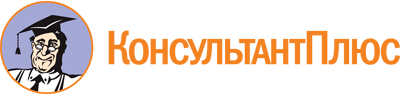 Постановление Правительства Свердловской области от 26.06.2012 N 688-ПП
(ред. от 18.01.2023)
"О Порядке назначения и выплаты компенсаций расходов на оплату жилого помещения и коммунальных услуг отдельным категориям граждан, оказание мер социальной поддержки которым относится к ведению Российской Федерации"Документ предоставлен КонсультантПлюс

www.consultant.ru

Дата сохранения: 27.02.2023
 Список изменяющих документов(в ред. Постановлений Правительства Свердловской областиот 13.11.2013 N 1385-ПП, от 15.07.2014 N 597-ПП, от 06.03.2015 N 138-ПП,от 23.03.2017 N 175-ПП, от 12.10.2017 N 733-ПП, от 13.09.2018 N 599-ПП,от 04.10.2018 N 653-ПП, от 25.10.2018 N 734-ПП, от 28.06.2019 N 403-ПП,от 14.11.2019 N 799-ПП, от 02.04.2020 N 212-ПП, от 18.06.2020 N 419-ПП,от 06.08.2020 N 530-ПП, от 27.11.2020 N 875-ПП, от 30.12.2020 N 1015-ПП,от 05.08.2021 N 476-ПП, от 16.09.2021 N 607-ПП, от 21.10.2021 N 708-ПП,от 16.12.2021 N 922-ПП, от 03.03.2022 N 153-ПП, от 11.08.2022 N 547-ПП,от 18.01.2023 N 35-ПП)Список изменяющих документов(в ред. Постановлений Правительства Свердловской областиот 13.11.2013 N 1385-ПП, от 15.07.2014 N 597-ПП, от 06.03.2015 N 138-ПП,от 23.03.2017 N 175-ПП, от 12.10.2017 N 733-ПП, от 13.09.2018 N 599-ПП,от 04.10.2018 N 653-ПП, от 25.10.2018 N 734-ПП, от 28.06.2019 N 403-ПП,от 14.11.2019 N 799-ПП, от 02.04.2020 N 212-ПП, от 18.06.2020 N 419-ПП,от 06.08.2020 N 530-ПП, от 27.11.2020 N 875-ПП, от 30.12.2020 N 1015-ПП,от 05.08.2021 N 476-ПП, от 16.09.2021 N 607-ПП, от 21.10.2021 N 708-ПП,от 16.12.2021 N 922-ПП, от 03.03.2022 N 153-ПП, от 11.08.2022 N 547-ПП,от 18.01.2023 N 35-ПП)Список изменяющих документов(в ред. Постановлений Правительства Свердловской областиот 13.09.2018 N 599-ПП, от 30.12.2020 N 1015-ПП, от 05.08.2021 N 476-ПП,от 16.12.2021 N 922-ПП)Номер строкиФамилия, имя, отчествоДата рожденияСтепень родстваСтраховой номер индивидуального лицевого счета (СНИЛС)Адрес регистрацииКредитную организацию: N ______________________________________________________________(номер филиала кредитной организации)На счет N ______________________________________________________________(номер счета в кредитной организации)Отделение почтовой связи по адресу регистрации: ______________________________________________________________(номер отделения почтовой связи)Номер строкиНаименование документаФамилия, имя, отчество заявителя и членов семьиДатаПодписьРегистрационный номер заявленияДата приема заявленияФамилия, имя, отчество, подпись специалистаСписок изменяющих документов(в ред. Постановления Правительства Свердловской областиот 12.10.2017 N 733-ПП)N п/пДата приема заявленияФамилия, имя, отчество заявителяАдрес заявителяКатегория заявителяДата рассмотрения заявленияРезультат рассмотрения заявления (назначена - дата назначения, отказано)Примечание12345678Список изменяющих документов(в ред. Постановления Правительства Свердловской областиот 16.12.2021 N 922-ПП)Список изменяющих документов(в ред. Постановления Правительства Свердловской областиот 12.10.2017 N 733-ПП)N п/пНаименование документов1.2.3.4.5.Регистрационный номер заявленияДата приема заявленияФамилия, имя, отчество, подпись специалистаРегистрационный номер заявленияДата приема заявленияФамилия, имя, отчество, подпись специалистаСписок изменяющих документов(в ред. Постановлений Правительства Свердловской областиот 12.10.2017 N 733-ПП, от 27.11.2020 N 875-ПП, от 03.03.2022 N 153-ПП)ПоказателиКод строкиЕдиница измеренияВ том числеВ том числеВ том числеВ том числеВ том числеВ том числеПоказателиКод строкиЕдиница измеренияпо Закону Российской Федерации от 15 мая 1991 года N 1244-1 "О социальной защите граждан, подвергшихся воздействию радиации вследствие катастрофы на Чернобыльской АЭС"по Федеральному закону от 26 ноября 1998 года N 175-ФЗ "О социальной защите граждан Российской Федерации, подвергшихся воздействию радиации вследствие аварии в 1957 году на производственном объединении "Маяк" и сбросов радиоактивных отходов в реку Теча"по Федеральному закону от 10 января 2002 года N 2-ФЗ "О социальных гарантиях гражданам, подвергшимся радиационному воздействию вследствие ядерных испытаний на Семипалатинском полигоне"по Постановлению Верховного Совета Российской Федерации от 27.12.1991 N 2123-1 "О распространении действия Закона РСФСР "О социальной защите граждан, подвергшихся воздействию радиации вследствие катастрофы на Чернобыльской АЭС" на граждан из подразделений особого риска"по Федеральному закону от 24 ноября 1995 года N 181-ФЗ "О социальной защите инвалидов в Российской Федерации"по Федеральному закону от 12 января 1995 года N 5-ФЗ "О ветеранах"123456789Количество граждан, имеющих право на получение компенсаций расходов01человекКоличество граждан, которым выплата компенсаций расходов прекращена в связи с наличием подтвержденной вступившим в законную силу судебным актом непогашенной задолженности по оплате жилого помещения и коммунальных услуг, которая образовалась за период не более чем три последних года02человекКоличество граждан, которым назначены компенсации расходов, всего на отчетную дату03человекКоличество граждан, которым отказано в назначении компенсаций расходов, всего на отчетную дату04человекКоличество граждан, которым назначены компенсации расходов за отчетный период05человекКоличество граждан, которым отказано в назначении компенсаций расходов за отчетный период06человек